BrazilBrazilBrazilBrazilOctober 2025October 2025October 2025October 2025SundayMondayTuesdayWednesdayThursdayFridaySaturday123456789101112131415161718Our Lady of Aparecida19202122232425262728293031NOTES: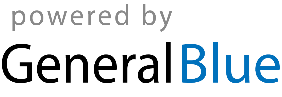 